Развитие творческих способностей детей дошкольного возраста на занятиях по ручному труду с использованием техники оригами(из опыта работы)Весьма распространено мнение о том, что воображение ребенка богаче, оригинальнее воображения взрослого. Такое представление об изначально присущем дошкольнику ярком воображении существовало в прошлом и у психологов. Однако уже в 30-е годы выдающийся русский психолог Л.С. Выготский доказал, что воображение ребенка развивается постепенно, по мере приобретения им определенного опыта. Л.С. Выготский утверждал, что все образы воображения, как бы причудливы они ни были, основываются на тех представлениях и впечатлениях, которые мы получаем в реальной жизни. Отечественные психологи и педагоги (Выготский, Давыдов, Запорожец, Ветлугина) доказали, что творческие возможности детей проявляются уже в дошкольном возрасте и развитие их происходит при овладении общественно выработанными средствами деятельности в процессе специально организованного обучения. Так, В.Б. Давыдов указывает на то,что творчество является постоянным спутником детского развития. Вместе с тем, безусловно, творчество дошкольника имеет свои особенности. Дети делают множество открытий и создают интересный,порой оригинальный продукт в виде рисунка, конструкции,стихотворения и т.д. Новизна открытий и продукта субъективна,это первая важная особенность детского творчества. При этом процесс создания продукта для дошкольника имеет едва ли не первостепенное значение. Деятельность ребенка отличается большой эмоциональной включенностью, стремлением искать и много раз опробовать разные решения, получая от этого особое удовольствие, подчас гораздо больше,чем от достижения конечного результата. И это вторая особенность детского творчества. В психической жизни дошкольника исключительно важную роль играет воображение.Воображение в дошкольном возрасте проявляется настолько ярко и интенсивно, что многие психологи рассматривали его как изначально заданную детскую способность, которая с годами теряет свою силу. В общих чертах воображение можно определить как способность к перекомбинированию образов. Достаточно сложен вопрос о богатстве детского воображения.Существует мнение, что воображение ребенка гораздо богаче воображения взрослого человека. Действительно, дети фантазируют по самым различным поводам: они сочиняют истории, выдумывают фантастические сюжеты, приписывают камням или деревьям человеческие переживания и отношения, разговаривают с вещами и пр. Однако все элементы, входящие в детские фантазии, так или иначе заимствованы ими из их опыта: из сказок, рассказанных взрослыми, из случайно услышанных слов или увиденных фильмов, из того, с чем они встречались в своей реальной жизни. Новое объединение и перекомбинация знакомых образов, перенос свойств и событий с одних персонажей на другие создают фантастическую картину, совершенно не похожую на реальность. Творческие способности проявляются уже в дошкольном возрасте. Характерными особенностями детского творчества являются субъективность новизны продукта творчества, эмоциональная включенность в процесс творчества. В основе детского творчества – ориентировочная деятельность. В дошкольном возрасте проявляется особый тип мышления – детское экспериментирование, интенсивно развивается воображение. Дошкольник познает мир посредством творческой деятельности. Говоря о формировании способностей, необходимо остановиться на вопросе о том, когда, с какого возраста следует развивать творческие способности детей. Психологи называют различные сроки: от полутора до пяти лет. Также существует гипотеза, что развивать творческие способности необходимо с самого раннего возраста. Эта гипотеза находит подтверждение в физиологии.  Мозг ребёнка особенно быстро растет и «дозревает» в первые годы жизни. Это дозревание, т.е. рост количества клеток мозга и анатомических связей между ними зависит как от многообразия и интенсивности работы уже существующих структур, так и от того, насколько стимулируется средой образование новых. Это самый благоприятный период для начала развития всего многообразия человеческих способностей. Если созревание и начало функционирования (развития) совпадают по времени, идут синхронно, а условия благоприятны, то развитие идет легко – с наивысшим из возможных ускорений. Однако возможности развития способностей, достигнув максимума в «момент» созревания, не остаются неизменными. Если эти возможности не используются, то  соответствующие способности не развиваются.  Если ребенок не занимается необходимыми видами деятельности, то эти возможности начинают утрачиваться, деградировать. Это угасание возможностей к развитию – необратимый процесс. Б.П. Никитин назвал это явление НУВЭРС (Необратимое Угасание Возможностей Эффективного Развития Способностей). Он считает, что НУВЭРС особенно негативно влияет на развитие творческих способностей. Именно необратимость процесса деградации возможностей развития породило мнение о врожденности творческих способностей. Малое количество в обществе людей с высоким творческим потенциалом объясняется тем, что в детстве лишь очень немногие оказались в условиях, благоприятствующих развитию их творческих способностей.  В.С. Юркевич считает, что массы не способны к творчеству не потому, что неспособны от природы, а потому, что способности нужно было развивать. Для этого необходимо развивать способы мышления и потребность к творчеству.С психологической точки зрения дошкольное детство является благоприятным периодом для развития творческих способностей потому, что в этом возрасте дети чрезвычайно любознательны, у них есть огромное желание познавать окружающий мир. Кроме того, мышление дошкольников более свободно, чем мышление более взрослых детей. Оно не задавлено догмами и стереотипами, оно более независимо. Итак,  дошкольный возраст, даёт прекрасные возможности для развития способностей к творчеству. От того, насколько были использованы эти возможности, во многом будет зависеть творческий потенциал взрослого человека.  Развитие творческих способностей детей дошкольного возраста осуществляется посредством организации различных видов творческой деятельности.Среди декоративно-прикладного творчества дети любят заниматься больше всего изобразительным искусством, в частности-рисованием.По характеру того, что и как изображает ребенок, можно судить о его восприятии окружающей действительности, об особенностях памяти, воображения, мышления.Большую роль в развитии творческих способностей детей занимают занятия по шитью, вязанию.Изучив основы вязания, дети сами комбинируют узоры, творчески подходят к выполнению изделия. Раскроив себе  изделие, дети подбирают  для него оформление  по принципу цветовой гаммы.В процессе таких занятий у детей развивается логическое мышление, творческое воображение.На занятиях по ручному труду в детском саду, а позднее самостоятельно, дети могут научиться множеству увлекательных и полезных вещей: работе с бумагой и вышивке, шитью и изготовлению поделок из природного материала, работе по дереву и лепке из пластилина, могут научиться выжигать и шить мягкие игрушки, попробовать себя в роли повара или кулинара.Занятия творчеством помогают развивать художественный вкус и логику, способствуют формированию пространственного воображения. Кроме того, у детей совершенствуется мелкая моторика рук.Занятия по конструированию и художественному труду развивают творческие способности детей, сноровку, воспитывают трудолюбие, усидчивость, терпение. Накапливая конструкторский и художественный опыт, ребенок получает возможность воплощать свои представления, фантазии в постройках, поделках.Программные задачи по ручному труду прямо требуют от воспитателей организовать работу так, чтобы умения и навыки, полученные на занятиях по конструированию, использовались при последующем изготовлении различных поделок для игры, подарков, сувениров.Одним из видов конструирования из бумаги является техника оригами. Исследованием использования техники оригами в развитии и обучении детей дошкольного возраста занимались С.Ю. Афонькин, Е.Ю. Афонькина, Л.В. Куцакова, Л.А. Парамонова, Т.И. Тарабарина.В ряде исследований зарубежных и отечественных педагогов и психологов раскрыта сущность оригами. Это искусство, которое помогает развивать художественный вкус и логику, эффективно способствует формированию пространственного воображения, развивает память, способствует концентрации внимания и самодисциплине, активизирует мыслительные процессы и т.п.Достоинствами оригами в развитии ребенка являются: доступность бумаги как материала, простота ее обработки делают процесс изготовления фигурок захватывающе интересным;абсолютная безопасность занятий оригами, даже для самых маленьких детей;оригами не требует больших материальных затрат;оригами - коллективное творчество.Основные принципы при обучении оригами:доступность, постепенность,системность.Основные направления оригами в работе с дошкольниками:создание фигур, применение фигур в оформление помещений, подарков, аппликации, развитие речи ребенка, выражающееся в обыгрывании готовых фигурок по сюжетам известных детских произведений;расширение кругозора за счет сообщения сведений различного характера, информация экологического характера: изготовление фигурок животных, насекомых, растений;сведения о геометрических понятиях: дети учатся действовать с бумажным листом конкретной формы,получают геометрические фигуры в ходе складывания.Итак, развитие творческих способностей детей дошкольного возраста заключается, прежде всего, в создании условий для их развития. Основными условиями являются создание комфортной обстановки для опережающего развития с предоставлением возможности свободы выбора. Основными направлениями являются развитие воображения и качеств мышления (гибкости, ассоциативности, системности и т.п.). Формы, методы и приемы, технологии развития творческих способностей разнообразны. Одним из методов развития творческих способностей является конструирование.Термин «конструирование» произошел от латинского«construere», что означает создание модели,построение, приведение в определенный порядок и взаимоотношения различных отдельных предметов, частей, элементов. Под детским конструированием принято понимать создание разных конструкций и моделей из строительного  материала и деталей  конструкторов,изготовление поделок из бумаги, картона,различного природного (мох, ветки, шишки,камни) и бросового (картонные коробки, деревянные катушки, резиновые шины, старые металлические вещи) материала. Выделяются два типа конструирования: техническое и художественное. Мы использовали художественное конструирование.К художественному типу конструирования относятся конструирование из бумаги и из природного материала. В нашем работе мы использовали такой вид конструирования, как оригами. Этому виду деятельности , в отличие от предыдущих,обучают только на специальных занятиях. Также используется метод творческого проектирования, где дети самостоятельно выполняют творческие работы по различным темам, что способствует развитию творческого логического мышления. Предпочтение отдается творческим заданиям, которые развивают у ребенка творческое воображение, творческую самостоятельность, побуждают к самореализации  своих творческих способностей. При этом выполняется ряд правил:поощрение ребенка за самостоятельные мысли и действия, если они не причиняют особого вреда окружающим (развитие собственного «я»);невмешательство в желание ребенка сделать что-то по-своему;уважение точки зрения воспитанника, как творца, как художника, какой бы она ни была;творчество и игра взрослого вместе с детьми в качестве рядового воспитанника;не навязывание своих идей педагогом;разнообразие в занятияхс использованием методических разработок, рекомендаций, информационных материалов.Использование искусства оригами в начальном техническом конструировании помогает в воспитании всесторонне развитой личности ребенка. На занятии обучающийся проявляет своё «я». Пробует себя в роли изобретателя. Пусть даже из всей небольшой группы один – два ребенка пытаются сложить что-то свое, это уже неплохо – соотношение явно больше, чем между исполнителями и сочинителями музыки. Оригами пришло к нам из страны восходящего солнца и переводится с японского как «сложенная бумага». Из высших сословий и религиозных обрядов этот вид искусства вышел лишь после второй мировой войны.Несмотря на то, что классическое оригами изготавливают из квадратного листа бумаги и не используют клея и ножниц, современные виды оригами пошли дальше,  и теперь у нас есть множество неклассических видов, которые позволяют дать большую волю фантазии.Кроме классического оригами с прямыми линиями сгиба есть и мокрое оригами, которое сродни папье-маше, и аэрогами, и киригами, простое оригами и модульное оригами.Основой техники оригами является складывание, уже изучено множество сложных складок. Самый простой сгиб – сгиб «долины», когда бумага сгибается на себя. Когда лист развернут, линия складки образует форму долины. Обратный сгибу «долина» является сгиб «гора». Линия складки формирует поднятый горный хребет или гору. Эти два сгиба являют собой взаимные противоположности — на листе, перевернутом на противоположную сторону, все «долины» превращаются в «горы» и наоборот. Некоторые комбинации основных сгибов формируют базовые формы, которые могут использоваться, чтобы сложить множество различных моделей. Восемь наиболее распространенных базовых форм являются  основой для изготовления всех поделок.Для оригами была изобретена система условных знаков, помогающих записать схему сгибания и складывания.Так называемую азбуку оригами придумал Акира Йошизава. Эта азбука являет собой набор особых знаков и приемов, при помощи которых передается техника оригами.Знаки оригами составляют линии и стрелы. Самые важные линии оригами- это линии загибов-«долина» (обозначается пунктиром), которая подразумевает складывание на себя и линия «гора», которая соответственно показывает, что складывать нужно от себя. Стрелы же указывают направление, в котором нужно складывать.Один важный классический подход к разработке оригами заключается в понятии базы. База – простая сложенная форма, которая может быть развита во множество различных фигурок. Занятия оригами проводятся с использованием межпредметной связи с занятиями по окружающему миру (знакомство с животными и растительным миром), математике (изучение геометрических фигур – составные части конструкций), изобразительному  искусству (подбор цвета, умение располагать фигуры в пространстве: ближе, дальше), русскому языку (составление рассказов по сделанным иллюстрациям), чтению (сочинение небольших стихотворений к поделкам). Начинать обучать детей искусству оригами необходимо с простейших поделок. Научить дошкольников самостоятельно вырезать квадрат, так как большинство поделок создают из бумаги квадратной формы. Существуют общие правила при обучении технике оригами.В начале обучения используется метод словесного объяснения. Объясняется последовательность складывания и показывается несколько раз. Затем детям предлагается сделать это самим, педагогом оказывается индивидуальная помощь.После этого детей знакомим с простейшими чертежами, учим их читать и работать по ним самостоятельно.Постепенно происходит переход от простого к сложному. Усложняются виды сгибания, для одной поделки берутся два квадрата разного цвета (снегирь).Усложнение приемов сгибанияОсновываясь на том, что одним из показателей творческих способностей является развитое воображение, мы используем на занятиях по ручному труду (оригами) упражнения, стимулирующие основные функции воображения, позволяющие отрабатывать приемы и навыки развития фантазии, осваивать способы конструктивного преобразования действительности. Для развития творческих способностей мы также предлагаем детям дать имя оригами, составить о нем небольшой рассказ. Например, при складывании фигурки собаки, мы спрашиваем:- Как зовут собаку? Какой она породы? Что любит делать? Использовался и усложненный вариант, коллективное сочинение сказки или рассказа. Особенно интересным будет этот вариант, когда предлагается оживить неодушевленный предмет и составить рассказ от его лица. Например, рассказать от лица кораблика.После выполнения с детьми оригами по схеме  предлагается самостоятельно украсить поделку. В конце занятия организовывается выставка детских работ. Мы акцентируем внимание детей на том, что используя одну и ту же основу (фигурку оригами), можно получить разные поделки и каждая из них будет красивой.После того, как дети овладели искусством складывания оригами, мы усложняем работу. Если дети раньше делали отдельные поделки, то в дальнейшем предлагается сделать различные композиции из знакомых фигур. Например, «Бабочки на лугу», «Аквариум». Выполнять работу воспитанники могут, пользуясь чертежами. Изначально композиции создавались под нашим руководством, т.е. нами предлагалась основа композиции. После того, как дети усвоили элементарные основы композиции, мы предлагали только тему, или оставляли ее выбор за детьми.Изготовляемые тематические композиции условно разделили на следующие группы: животные жарких стран;Северный полюс;конструирование цветов растительного мира;конструирование домов и транспорта;маленькие соседи (насекомые);домашние животные;дикие животные;подводное царство;птичий двор.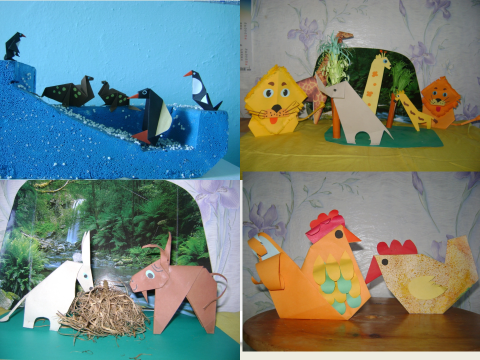 Конспект занятия по ручному труду(оригами)на тему «Ворона»Цель: совершенствовать умение работать с бумагой.Задачи:Продолжать отрабатывать технику складывания базовой формы «воздушный змей».Развивать творческое воображение , художественный вкус.Воспитывать аккуратность.Материал: квадраты чёрного и серого цвета, цветная бумага для украшения поделки, ножницы, клей, кисточки, салфетки, ранее выполненные поделки.Ход занятияКвадратик   Здравствуйте, ребята! Вы меня узнали? Правильно, я Квадратик. Раз я к вам пришёл, значит, мы будем делать поделки из бумаги. На прошлых занятиях я превращался в петушка, сороку, сову (выставляются поделки).Воспитатель   Ребята, как можно сказать одним словом, кто это?  (Птицы). Давайте вспомним, как они выглядят (их внешний вид, окраска, где живут). (Дети загадывают загадки про этих птиц). Хорошо, а скажите мне, чем птицы отличаются от других животных, что есть у них, а у других нет? (Перья). Что это там за шум я слышу? Смотрите, ребята, к нам в гости ещё кто-то прилетел (из-за доски появляется ворона). - Смотрите, какая-то странная птица  Над нами кружится, на доску садится.  И смотрим мы все на неё удивлённо.  Как будто сорока? А может ворона?  Ну, конечно, ворона. Ворона   Я р-рада вас пр-р-риветствовать. Здр-р-равствуйте! Пр-ривет всем! Нр-равится, дети, вам мой наряд? (ответы детей).Воспитатель   Квадратик, а не ты ли одел ворону в такой наряд?Квадратик   Да, это я выбрал для неё совсем невиданный наряд, такого наряда нет ни у одной птицы.Ворона   Р-ребята, а в какой это цвет меря выкр-расилКвадр-ратик? (в чёрный).Ворона   Хор-рошая я! Кр-расавица!Воспитатель   Красавица, красавица! Не годится тебе одной быть, и сейчас мы с вами, ребята, сделаем нашей вороне подруг. Ворона   Интер-ресно, интер-ресно, какие у меня подруги будут!(Идёт полный показ складывания фигуры).Воспитатель   А сейчас, перед тем, как приступить к работе, мы проведём физкультурную минутку «Апельсин», разомнём пальчики.Приступаем к работе. (Дети берут квадраты и складывают базовую форму «воздушный змей»). (Дальше работа идёт поэтапно, дети повторяют за воспитателем каждый сгиб). Оформляем работы: приклеиваем глаза, нос. Ну вот и подруги тебе готовы! Нравятся они тебе?Ворона   Нр-равятся! Кр-расивые! Воспитатель   Квадратик, а тебе понравилось, как работали ребята?Квадратик   Ой, как понравилось! Молодцы!Воспитатль   Давайте посадим наших птиц на дерево и заведём хоровод «Ворон» (рус. нар. мелодия).Сценарийтеатрализованной сказки про маленькую рыбку(Все персонажи изготовлены из бумаги способом Оригами)Роли исполняют дети и находятся за ширмойВедущая   Жила в тёплой речке маленькая рыбка – сорожка. Слышала она от взрослых рыб о красоте морского мира. Однажды решила рыбка самостоятельно поплыть в море и посмотреть, так ли это на самом деле. (Появляется рыбка и поёт:-Я маленькая рыбка, я плаваю в реке, Встречаюсь я с друзьями-ершами, окунями, налимом, пескарём, Все дружно мы живём! Ах ты, речка, наша речка, неглубокое местечко!)Рыбка   Все мы любим свою речку, но я слышала, что есть огромное водное пространство, которое называется морем. Поплыву-ка я туда.Ведущая   Долго плыла рыбка. Наконец вода стала солёной. Она плавала между разноцветных кораллов и гигантских водорослей, наслаждаясь красотой морского мира. Стало темнеть и пора было возвращаться. И тут рыбка поняла, что она не знает обратной дороги домой. Поплыла вправо, влево и заблудилась окончательно. Прижалась к камушку и заплакала. Вдруг слышит чей-то голос.Камбала   Я камбала морская, лежу на дне морском,               Меняю я окраску, чтоб избежать врагов.Ведущая   Подплыла рыбка поближе и увидела тётю Камбалу.Рыбка   Здравствуй, тётушка Камбала! Что мне делать? Как мне быть? Как назад домой уплыть?Камбала   Ложись рядом со мной, здесь тебя никто не тронет.Ведущая   Рыбка попыталась лечь точно так же, как камбала, но у неё ничего не получилось. Камбала плоская-прижалась ко дну-её и не видно. А наша рыбка – толстенькая, никак не могла ко дну прижаться. Расстроилась пуще прежнего. Но мимо проплывало огромное морское животное.Кит   Я синий кит огромный с фонтаном на спине.         Большой и очень добрый, плыви сюда ко мне.Рыбка   А синий кит, поверьте, на самом деле есть!            Взаправду повстречаться с ним выпала мне честь.Кит   Я пригласил:-Нырни-ка! Водица-красота!         А сам был синий-синий от пасти до хвоста.Рыбка   А сам всё синее море загородил собой.            Над ним легко струился фонтанчик голубой.Кит   Поплыли, я тебя познакомлю с осьминогом, он живёт вон в тех водорослях.Ведущая   Согласилась рыбка и поплыла.Осьминог   Добро пожаловать! Что случилось, маленькая рыбка?Рыбка   Я заблудилась!Осьминог   Не печалься! Поплыли со мной вон в те водоросли, там тебя никто не заметит. Переночуешь, а завтра поплывёшь домой.Ведущая   Согласилась  рыбка и поплыла за осьминогом. Приплыли они к водорослям. Осьминог большой – ему удобно, а рыбка маленькая, запуталась, еле выбралась. Опять расстроилась рыбка. Вдруг слышит снова голос, ласковый такой.Актиния   Плыви, рыбка, ко мне в цветок. Тут спокойно и уютно.Ведущая   Увидела рыбка на камне красивый цветок. Вдруг кто-то рядом пропищал…Краб   Осторожно, рыбочка, это не цветок. Это актиния. Морская хищница. Она тебя съест.Ведущая   Рядом с рыбкой оказался краб.Краб   Плыви за мной. Я тебя приведу к тёте Морской звезде. Она всё знает и подскажет дорогу домой.Ведущий  И они поплыли к морской звезде.Рыбка   Тётушка Морская звезда, помоги мне , пожалуйста, найти дорогу в мою родную речку.Морская звезда   Выбери, рыбка, себе раковину, залезай в неё и усни. Утром я расскажу, как добраться до дома, а краб тебя проводит.Ведущая   Выбрала рыбка раковину морского гребешка и залезла в неё. Раковина пришлась ей как раз в пору. И уснула она до утра. Наступило утро. К раковине подплыл краб.Краб   Рыбка, просыпайся! Мне тётушка Звезда всё объяснила. Поплыли, я тебя провожу.Ведущая  И они поплыли. Нашу рыбку встретили её друзья, караси, ерши. Они радовались и плескались в тёплой речке.Исполняется песня «Наша речка».Приемы складыванияЗаготовки1. Складывание заготовки пополам по диагонали.Лягушка, курочка, рыбки2. Сгибание по диагонали, складывание сторон от угла к сгибу.Пингвин, гусь, синичка3. Сгибание по диагонали дважды.Дом, рыбка скалярия, бабочка4.Складывание вдоль и поперек, вкладывание боков.Маска зайца, жаба5. Сгибание углов и сторон к середине.Попугай6. Отгибание от нижнего сгиба верхнего угла впередЛиса, собака7. Сгибание угла вперед с отгибанием части стороныКошка, тюльпан